目	录第一部分 部门概况一、主要职能二、部门机构设置及预算单位构成情况三、2023年度部门主要工作任务及目标第二部分 2023年度部门预算表一、收支总表二、收入总表三、支出总表四、财政拨款收支总表五、财政拨款支出表（功能科目）六、财政拨款基本支出表（经济科目）七、一般公共预算支出表八、一般公共预算基本支出表九、一般公共预算“三公”经费、会议费、培训费支出表十、政府性基金预算支出表十一、国有资本经营预算支出预算表十二、一般公共预算机关运行经费支出预算表十三、政府采购支出表第三部分 2023年度部门预算情况说明第四部分 名词解释第一部分 部门概况一、主要职能（一）根据市委、市政府对我市干部队伍建设的要求，培训轮训党员领导干部及后备干部，培养理论干部；培训轮训公务员、事业干部；开展多种形式的委托培训和合作培训。（二）针对改革开放和社会主义现代化进程中的重大理论和现实问题，开展马克思主义中国化最新成果的理论宣传，开展党的路线、方针、政策的宣传。（三）围绕国际国内出现的新情况新问题开展科学研究，承担市委、市政府下达的调研任务；开展决策咨询工作，主要为市委、市政府提供决策咨询。（四）协助市委组织部共同举办好陶都大讲堂，帮助指导乡镇（街道、园区）开展好各类分讲堂的专题学习。（五）对乡镇、部门的党校进行业务指导。（六）完成市委、市政府交办的其它任务。二、部门机构设置及预算单位构成情况1.根据部门职责分工，本部门内设机构包括：（一）办公室。协助校领导组织校内日常行政工作的正常运转，负责了解、反映各部门对上级指示、校决议等贯彻情况，并进行检查督促；负责校内外的联系与综合协调、秘书事务、会议、机要、文书档案、信访、外事、保密等工作；负责校内文印和通讯管理；负责学校党的组织建设、组织生活、政治学习、思想政治工作，指导校工会、共青团的建设和活动；负责学校党风廉政建设和反腐败工作；负责校内的干部管理、机构编制、人事调配、工资福利、考核奖惩培训及职工的人事管理事宜；承办党校系统专业技术职务评审工作，管理全校人事档案，负责全校离退休人员的管理工作。（二）教育科。负责编制和组织实施学校各班次教学计划，负责管理和协调教学活动，负责与市委有关部门共同研究制订主体班次的培训计划和报名组织工作，负责联合办班的开设、接待和培训计划的组织实施；管理学籍，掌握教学进度，反映教学情况，研究并提出教学工作改革方案，做好校内教师教学质量评估和教师培训等有关工作。（三）调研科（市情研究室）。负责编制和督促执行全校科研规划，组织和指导教师开展调查研究、市情分析和教学科研工作，重点研究马克思主义基本理论、毛泽东思想、邓小平理论、“三个代表”重要思想、科学发展观和习近平新时代中国特色社会主义思想，以及国内外和我市经济社会发展重大现实问题，组织各重大课题项目的集体调研攻关和论文撰写工作，为市委、市政府决策提供参考。（四）培训科。负责市内非主体班和联办班培训的联系、协调和落实工作；负责与市外县（市、区）级党校合作办班的对接工作；负责各类异地干部培训班的课务安排、现场教学、班级管理工作；负责相关现场教学点的宣传讲解工作。（五）后勤科。负责编制和组织实施学校后勤服务工作计划，负责校内基本建设、固定资产、校园环境建设、校园安全保卫、动力设备运行，负责水、电等管理；负责编制全校经费年度预算、进行年度决算、主管全校预算资金筹集、分配和使用，进行会计核算；实行财务审计监督；负责校内职工和学员的膳食、住宿等生活服务保障工作，来宾生活接待和使用的资产管理工作；负责学校教职工和学员的医疗保健工作。（六）信息科。负责办公自动化及电教设备等软硬件的维护和管理，负责校园信息网开发应用、服务管理及电化教学的保障服务等工作。本部门无下属单位。2.从预算单位构成看，纳入本部门2023年部门汇总预算编制范围的预算单位共计1家，具体包括：中国共产党宜兴市委员会党校（本级）。三、2023年度部门主要工作任务及目标2023年，市委党校将坚持以习近平新时代中国特色社会主义思想为指引，全面贯彻落实党的二十大精神，牢牢把握党校姓党根本原则，紧紧围绕宜兴经济社会发展大局，聚焦党校主业主课，全面补短板、强弱项、激活力、创品牌，朝着建设全国一流县级党校奋斗目标积极作为，为宜兴奋力推动转型发展高质量发展，加快推进中国式现代化宜兴新实践贡献智慧力量。一、突出主业主课，筑牢培训教育“主阵地”1、做优做强干部教育培训工作。根据新时代干部教育培训工作的现实需要，从提高培训的实效性出发，不断创新培训方式和手段，着力实现从素质培训转化为素质和能力相结合培训，以更加灵活多样的教学培训形式切实提升教育培训实效。不断探索新型授课方式，在讲授式课程形式的基础上积极探索引入案例式、体验式、研究式、模拟式、开放式的互动教学课程。本年度计划举办市管领导干部轮训班、新任干部政治能力研修行动、党务干部政治能力提升班等主体班次，在主体班中大力推广媒体沟通情景模拟、突发事件模拟演练、结构化研讨等培训活动，为党校高质量发展打下坚实基础。2、全面开展党的二十大精神理论宣讲工作。深入学习贯彻落实党的二十大精神，全面落实习近平总书记关于深入学习宣传贯彻党的二十大精神的重要指示精神，以强烈的政治责任感和历史使命感抓好学习宣传贯彻工作，切实把思想统一到党的二十大精神上来，把力量凝聚到实现党的二十大确定的各项任务上来。有组织有计划地举办党的二十大精神专题培训班，在全市主体班培训中全面开设党的二十大精神解读系列课程。发挥“一米讲堂”品牌效应，以党的二十大精神宣讲为主要内容，计划全年在全市范围内开展理论宣讲超过30场次，在全市范围内迅速掀起学习宣传贯彻党的二十大精神热潮。同时，联合组织部和宣传部拍摄微视频党课约20期，为全市各部门、各板块开展主题党日活动提供学习参考。3、坚持全面推进“三名”工程。一是创新开发新专题课程。重点围绕情景模拟课程、研讨式课程、党的基本理论课程等内容，全年计划探索开发3-6堂具有示范效益的新专题课程。二是建立健全教学师资库。择优聘请党校系统优秀教师、地方党政领导为我校兼职教师、特聘专家教授，今年首批计划集中聘任10位特聘教师。三是持续开展师资培养。健全完善年度教师业务学习计划，分层次、分专业建设师资队伍，适时引进1-2名高层次年轻教师。实施党校名师、党校优秀青年教师选拔培养工作，创建1个党校名师工作室，面向全市推出一系列名师名课。二、加强对外培训，建设宜兴宣传“新窗口”1、调整工作思路，拓宽对外培训工作“广度”。积极扩大对外培训工作服务面，主动与有意向的办班单位进行对接，实现服务与管理并重，安全与发展共进的良好局面。同时，以发展的眼光看问题，不断拓展进取，充分提高党校对外培训的质量。探索有效对外培训流程，形成具有党校特色的培训模式，并通过逐步完善对外培训的硬件设施、服务水平、课程质量等扩大影响面，促进党校对外培训工作不断发展与进步。2、强化服务意识，提升对外培训工作“温度”。逐步形成精细化、标准化服务，提升培训学员的满意度。一是主动对接服务。及时保持与参训单位的接洽联系，尽快确定培训主题、培训内容、现场教学等相关事宜，由班级管理人员按照《班主任工作手册》组织实施学员接送、教师授课、参观考察、食宿安排等相关工作。二是加强过程控制。工作中注重各环节的紧密衔接，注重细节、注重过程，在时间安排、通行路线的设计等方面为参训人员提供精细高效的优质服务，让参训学员有宾至如归的感觉。3、优化课程设置，增强对外培训工作“深度”。尽快建立和完善《对外培训师资库》和《对外培训专题库》。《对外培训师资库》应整合高校、上级党校和本校优质师资力量，根据培训要求也可邀请党政领导、优秀基层工作人员上党校讲台为参训学员解难释疑。《对外培训专题库》要深入挖掘和高度概括宜兴经济社会发展的成功经验和先进做法，逐步构建起涵盖红色文化、产业发展、历史文化、乡村振兴、生态文明等多个专题的课程体系。同时，要将精品课程与现场教学点优化组合，形成系列化、专题化的培训品牌。三、开展调查研究，打造科研资政“智囊团”1、抓决策咨询促咨政作用发挥。2023年，我校将深研细磨，聚焦中心工作，加强全局性、根本性问题研究。注重围绕服务宜兴经济社会发展，精心统筹开展全方位、多元化调查研究，力求撰写一批有高度、有温度、有价值、能实践的研究成果，做到联系实际有准度、挖掘问题有深度、提炼观点有精度，为市委市政府科学决策提供智力支撑和重要参考。在解题过程中，一手抓市情市策类课题开展调查研究，一手抓热点难点类问题建言献策，通过解剖典型、总结经验、探索思路，向市委市政府提出富有真知灼见的对策建议。2、抓成果转化促科研影响提升。及时发声，紧扣中央和省委、市委重要会议、重大决策部署的重大节点、重要时段，组织教研人员撰写有质量、有分量的理论宣传文章，刊发于宜兴日报或省级以上期刊，及时发声音、亮观点，形成思想引领、舆论引导、政策解读、主题宣传的强大声势。继续用好《咨政专报》平台，充分发挥咨政直通车的作用，力求撰写一批决策参考价值较高的研究报告、决策建议能直接、迅速进入市委领导决策视野，切实为市委市政府决策提供参考和服务。同时，积极推进教研咨一体化，坚持以教学带科研、以科研促教学，形成教学出题目、科研做文章、成果进课堂的良好局面。紧紧围绕教学开展科研工作，以更多有价值的研究成果服务于党校教学培训，为党员干部学习贯彻中央精神、了解市情市况提供学理支撑并转化为高品质课程，实现教学和科研的“双轮驱动”。3、抓管理机制促内生动力强化。优化科研管理机制，以规范组织化方式提升科研管理水平，提高教职工科研积极性，强化内生动力，鼓励引导教职工去除浮躁，静得下来，坐得下去，扎扎实实搞好科研。探索建立“书记市长圈题、党校聚力破题”工作机制，力求科研选题方向更加精准、一线调研更加务实、调研成果更加精品。落实重点课题立项招标会、中期交流会、结项论证会“三会”工作制，校委领衔制、课题组联合攻关制和刚性考核激励保障制等四项机制，推动科研出成果、出精品。同时，要建立联合协作机制，增强科研攻关有效合力，与各部委办局在选题、调研、文稿打磨、呈报等环节加强沟通合作；与青干班等主体班次学员互动“找课题”，借助学员资源丰富优势，积极开展调研咨政工作；与社科联等市相关政策研究部门协同，以及与高端智库结对联盟，不断强化交流合作。此外，注重市县党校联手，组织教师积极参与党校系统集体学习、研讨交流、征文评选等活动，强化与市县党校、省级党校的纵向合作，建立重要课题联合攻关制。积极向上争取，善于借智借力借势，争取高端科研资源加持。四、强化党建引领，当好党的事业“护旗手”1、推进党建与业务深度融合。坚持党建工作与业务工作一同谋划、一同部署、一同落实、一同检查，不断增强争先创优意识，推进党建工作与党校主业主课相融互动、互推共促。将党建工作深度融入教育培训各环节，科学制定培训计划，精心设计课程体系，确保中央政策精神、前沿理论、研究成果及时进课堂。坚持党建引领，充分运用网络信息技术整合教学资源，持续打造党校微党课课堂，不断放大“一米讲堂”辐射范围，为全市党员干部教育培训提供智力支撑。持续开展“打造情景模拟室建设培训新高地”这一“书记突破项目”，通过情景模拟的沉浸式教学，增加应用性和实操性的培训，服务全市干部队伍建设。2、强化党风廉政建设。认真履行“一岗双责”，落实好党风廉政建设主体责任，深入贯彻落实中央八项规定和省、市委十项规定精神，严防“四风”问题反弹和回潮。积极组织教职工开展党章党规党纪教育，切实提高党员干部自觉抵制各种不正之风和拒腐防变的能力，把党风廉政建设的要求融入业务工作，做到党风廉政建设与业务工作同谋划、同部署、同检查、同考核。坚持签订党风廉政建设责任书，严明监督管理责任，细化落实要求，进一步推动党校事业持续健康发展。3、加强意识形态工作。牢固树立抓党的意识形态工作是本职、不抓是失职、抓不实是渎职的理念，健全工作机制，严格制度执行，推动意识形态工作责任落实到位。年内至少听取2次意识形态工作情况汇报，围绕重要时间节点，及时分析研判意识形态领域情况。严格落实主管主办责任，定期开展风险点排查和集中整治，加强对单位的门户网站、微信公众号、教师外出授课等意识形态阵地管理和风险防控，强化舆情管控和思想舆论引导。常态完善信息审核发布机制，举办意识形态专题讲座，不断加强网评员队伍建设，牢牢把握意识形态工作主导权和话语权。常态化收集分析党校全体教职工的思想动态，有针对性地做好思想政治工作。五、提升基础设施，助力管理服务“智慧化”1、大力开展书香校园建设。以习近平总书记关于推动全民阅读、建设书香社会的重要论述为指导，着力推进学习型党组织和学习型机关建设，努力打造书香党校阅读活动品牌，引导全体教职工和培训学员崇尚学习、热爱阅读。一方面，及时完成党校图书馆改造项目，并利用现有资源，对图书馆期刊杂志、书籍进行整理分类，合理配置图书角。另一方面，联合宜兴市图书馆开展图书漂流活动，丰富党校书籍种类，进一步提高教职工和学员的思想道德素质和科学文化素养，为创建“一流党校”、推进宜兴高质量发展提供思想保证和力量支撑。2、推进零星项目维修工程。通过积极对上争取，针对各类基础设施老化滞后的现状，计划通过项目申报、专项报告的形式，严格按照党校工程建设的程序和要求，不断对党校教育培训急需的硬件设施进行改造。同时，积极推进办公室改造项目，目前已进入施工阶段，预计将于2023年上半年完成施工，并于本年度完成竣工验收工作。3、持续提升内控管理水平。结合党校工作实际，常态化完善更新党校各项工作的具体流程和各环节风险点，制定相应的工作措施，修订完善各科室工作的各项规章制度，建立健全权力部门风险防控模式，使党校工作有章可循、有规可依。同时，加强对各项工作的跟踪落实，做到管理的层层监督、环环相扣，实现对各项工作的不间断管理。第二部分2023年度中国共产党宜兴市委员会党校部门预算表注：本部门无政府性基金预算，也没有使用政府性基金安排的支出，故本表无数据。注：本部门无国有资本经营预算支出，故本表无数据。注：1.“机关运行经费”指行政单位（含参照公务员法管理的事业单位）使用一般公共预算安排的基本支出中的日常公用经费支出，包括办公及印刷费、邮电费、差旅费、会议费、福利费、日常维修费、专用材料及一般设备购置费、办公用房水电费、办公用房取暖费、办公用房物业管理费、公务用车运行维护费及其他费用等。2.本部门无一般公共预算机关运行经费支出，故本表无数据。第三部分 2023年度部门预算情况说明一、收支预算总体情况说明中国共产党宜兴市委员会党校2023年度收入、支出预算总计1,467.72万元，与上年相比收、支预算总计各减少110万元，减少6.97%。其中：（一）收入预算总计1,467.72万元。包括：1．本年收入合计1,467.72万元。（1）一般公共预算拨款收入1,382.72万元，与上年相比减少195万元，减少12.36%。主要原因是上年度一次性项目完工；部分非税收入调整为财政专户管理。（2）政府性基金预算拨款收入0万元，与上年预算数相同。（3）国有资本经营预算拨款收入0万元，与上年预算数相同。（4）财政专户管理资金收入85万元，与上年相比增加85万元（去年预算数为0万元，无法计算增减比率）。主要原因是资金归类管理。（5）事业收入0万元，与上年预算数相同。（6）事业单位经营收入0万元，与上年预算数相同。（7）上级补助收入0万元，与上年预算数相同。（8）附属单位上缴收入0万元，与上年预算数相同。（9）其他收入0万元，与上年预算数相同。2．上年结转结余为0万元。与上年预算数相同。（二）支出预算总计1,467.72万元。包括：1．本年支出合计1,467.72万元。（1）教育支出（类）支出945.97万元，主要用于本单位日常支出，开展教学科研工作而发生的基本性支出和干部教育、进修及培训。与上年相比减少104.23万元，减少9.92%。主要原因是上年度一次性项目完工。（2）社会保障和就业支出（类）支出127.36万元，主要用于教职员工的基本养老保险、职业年金缴费及离退休人员的工资。与上年相比增加6.23万元，增长5.14%。主要原因是新增退休人员；新招录人员。（3）卫生健康支出（类）支出22.58万元，主要用于教职员工的基本医疗保险缴费。与上年相比减少8.54万元，减少27.44%。主要原因是取消公务员医疗补助。（4）住房保障支出（类）支出371.81万元，主要用于在职教职工的公积金、提租补贴及离退休人员的提租补贴。与上年相比减少3.46万元，减少0.92%。主要原因是公积金、提租降低。2．年终结转结余为0万元。二、收入预算情况说明中国共产党宜兴市委员会党校2023年收入预算合计1,467.72万元，包括本年收入1,467.72万元，上年结转结余0万元。其中：本年一般公共预算收入1,382.72万元，占94.21%；本年政府性基金预算收入0万元，占0%；本年国有资本经营预算收入0万元，占0%；本年财政专户管理资金85万元，占5.79%；本年事业收入0万元，占0%；本年事业单位经营收入0万元，占0%；本年上级补助收入0万元，占0%；本年附属单位上缴收入0万元，占0%；本年其他收入0万元，占0%；上年结转结余的一般公共预算收入0万元，占0%；上年结转结余的政府性基金预算收入0万元，占0%；上年结转结余的国有资本经营预算收入0万元，占0%；上年结转结余的财政专户管理资金0万元，占0%；上年结转结余的单位资金0万元，占0%。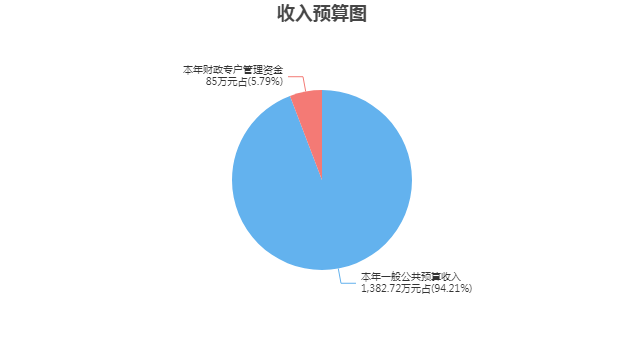 三、支出预算情况说明中国共产党宜兴市委员会党校2023年支出预算合计1,467.72万元，其中：基本支出1,185.39万元，占80.76%；项目支出282.33万元，占19.24%；事业单位经营支出0万元，占0%；上缴上级支出0万元，占0%；对附属单位补助支出0万元，占0%。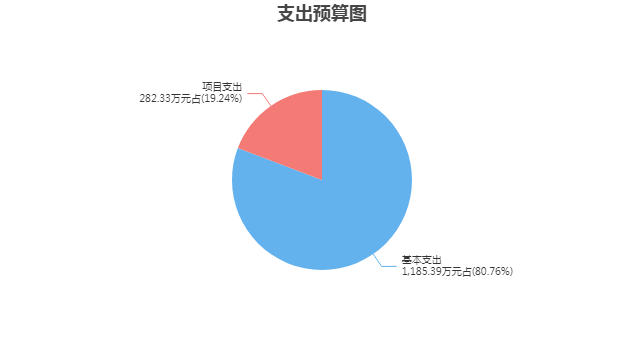 四、财政拨款收支预算总体情况说明中国共产党宜兴市委员会党校2023年度财政拨款收、支总预算1,382.72万元。与上年相比，财政拨款收、支总计各减少195万元，减少12.36%。主要原因是上年度一次性项目完工；部分非税收入调整为财政专户管理。五、财政拨款支出预算情况说明中国共产党宜兴市委员会党校2023年财政拨款预算支出1,382.72万元，占本年支出合计的94.21%。与上年相比，财政拨款支出减少195万元，减少12.36%。主要原因是上年度一次性项目完工；部分非税收入调整为财政专户管理。其中：（一）教育支出（类）进修及培训（款）干部教育（项）支出860.97万元，与上年相比减少189.23万元，减少18.02%。主要原因是上年度一次性项目完工；部分非税收入调整为财政专户管理。（二）社会保障和就业支出（类）1.行政事业单位养老支出（款）事业单位离退休（项）支出49.93万元，与上年相比增加3.5万元，增长7.54%。主要原因是新增退休人员。2.行政事业单位养老支出（款）机关事业单位基本养老保险缴费支出（项）支出51.62万元，与上年相比增加1.82万元，增长3.65%。主要原因是新招录人员。3.行政事业单位养老支出（款）机关事业单位职业年金缴费支出（项）支出25.81万元，与上年相比增加0.91万元，增长3.65%。主要原因是新招录人员。（三）卫生健康支出（类）行政事业单位医疗（款）事业单位医疗（项）支出22.58万元，与上年相比减少8.54万元，减少27.44%。主要原因是取消公务员医疗补助。（四）住房保障支出（类）1.住房改革支出（款）住房公积金（项）支出73.18万元，与上年相比减少1.13万元，减少1.52%。主要原因是公积金调低。2.住房改革支出（款）提租补贴（项）支出296.77万元，与上年相比减少2.7万元，减少0.9%。主要原因是提租调低。3.住房改革支出（款）购房补贴（项）支出1.86万元，与上年相比增加0.37万元，增长24.83%。主要原因是新招录人员。六、财政拨款基本支出预算情况说明中国共产党宜兴市委员会党校2023年度财政拨款基本支出预算1,185.39万元，其中：（一）人员经费1,146.55万元。主要包括：基本工资、津贴补贴、奖金、伙食补助费、绩效工资、机关事业单位基本养老保险缴费、职业年金缴费、职工基本医疗保险缴费、其他社会保障缴费、住房公积金、医疗费、其他工资福利支出、离休费、退休费、医疗费补助、奖励金、其他对个人和家庭的补助。（二）公用经费38.84万元。主要包括：办公费、差旅费、公务接待费、工会经费、其他商品和服务支出。七、一般公共预算支出预算情况说明中国共产党宜兴市委员会党校2023年一般公共预算财政拨款支出预算1,382.72万元，与上年相比减少195万元，减少12.36%。主要原因是上年度一次性项目完工；部分非税收入调整为财政专户管理。八、一般公共预算基本支出预算情况说明中国共产党宜兴市委员会党校2023年度一般公共预算财政拨款基本支出预算1,185.39万元，其中：（一）人员经费1,146.55万元。主要包括：基本工资、津贴补贴、奖金、伙食补助费、绩效工资、机关事业单位基本养老保险缴费、职业年金缴费、职工基本医疗保险缴费、其他社会保障缴费、住房公积金、医疗费、其他工资福利支出、离休费、退休费、医疗费补助、奖励金、其他对个人和家庭的补助。（二）公用经费38.84万元。主要包括：办公费、差旅费、公务接待费、工会经费、其他商品和服务支出。九、一般公共预算“三公”经费、会议费、培训费支出预算情况说明中国共产党宜兴市委员会党校2023年度一般公共预算拨款安排的“三公”经费预算支出中，因公出国（境）费支出0万元，占“三公”经费的0%；公务用车购置及运行维护费支出0万元，占“三公”经费的0%；公务接待费支出0.39万元，占“三公”经费的100%。具体情况如下：1．因公出国（境）费预算支出0万元，与上年预算数相同。2．公务用车购置及运行维护费预算支出0万元。其中：（1）公务用车购置预算支出0万元，与上年预算数相同。（2）公务用车运行维护费预算支出0万元，与上年预算数相同。3．公务接待费预算支出0.39万元，比上年预算减少0.11万元，主要原因是严控“三公”，厉行节俭。中国共产党宜兴市委员会党校2023年度一般公共预算拨款安排的会议费预算支出0万元，比上年预算减少0.75万元，主要原因是严控会议支出，厉行节俭。中国共产党宜兴市委员会党校2023年度一般公共预算拨款安排的培训费预算支出2.72万元，比上年预算减少3.28万元，主要原因是严控培训支出，厉行节俭。十、政府性基金预算支出预算情况说明中国共产党宜兴市委员会党校2023年政府性基金支出预算支出0万元。与上年预算数相同。十一、国有资本经营预算支出预算情况说明中国共产党宜兴市委员会党校2023年国有资本经营预算支出0万元。与上年预算数相同。十二、一般公共预算机关运行经费支出预算情况说明2023年本部门一般公共预算机关运行经费预算支出0万元。与上年预算数相同。十三、政府采购支出预算情况说明2023年度政府采购支出预算总额16.53万元，其中：拟采购货物支出7.53万元、拟采购工程支出0万元、拟采购服务支出9万元。十四、国有资产占用情况说明本部门共有车辆0辆，其中，副部（省）级及以上领导用车0辆、主要领导干部用车0辆、机要通信用车0辆、应急保障用车0辆、执法执勤用车0辆、特种专业技术用车0辆、离退休干部用车0辆，其他用车0辆；单价50万元（含）以上的通用设备0台（套），单价100万元（含）以上的专用设备1台（套）。十五、预算绩效目标设置情况说明2023年度，本部门整体支出纳入绩效目标管理，涉及财政性资金1,467.72万元；本部门共11个项目纳入绩效目标管理，涉及财政性资金合计282.33万元，占财政性资金(基本支出除外)总额的比例为100%。第四部分 名词解释一、财政拨款：单位从同级财政部门取得的各类财政拨款，包括一般公共预算拨款、政府性基金预算拨款、国有资本经营预算拨款。二、财政专户管理资金：缴入财政专户、实行专项管理的高中以上学费、住宿费、高校委托培养费、函大、电大、夜大及短训班培训费等教育收费。三、单位资金：除财政拨款收入和财政专户管理资金以外的收入，包括事业收入（不含教育收费）、上级补助收入、附属单位上缴收入、事业单位经营收入及其他收入（包含债务收入、投资收益等）。四、基本支出：指为保障机构正常运转、完成工作任务而发生的人员支出和公用支出。五、项目支出：指在基本支出之外为完成特定工作任务和事业发展目标所发生的支出。六、“三公”经费：指部门用一般公共预算财政拨款安排的因公出国（境）费、公务用车购置及运行维护费和公务接待费。其中，因公出国（境）费反映单位公务出国（境）的住宿费、旅费、伙食补助费、杂费、培训费等支出；公务用车购置及运行维护费反映单位公务用车购置费、燃料费、维修费、过路过桥费、保险费、安全奖励费用等支出；公务接待费反映单位按规定开支的各类公务接待（含外宾接待）支出。七、机关运行经费：指行政单位（含参照公务员法管理的事业单位）使用一般公共预算安排的基本支出中的日常公用经费支出，包括办公及印刷费、邮电费、差旅费、会议费、福利费、日常维修费、专用材料及一般设备购置费、办公用房水电费、办公用房取暖费、办公用房物业管理费、公务用车运行维护费及其他费用等。八、教育支出(类)进修及培训(款)干部教育(项)：反映各级党校、行政学院、社会主义学院、国家会计学院的支出。包括机构运转、招聘师资、举办各类培训班的支出等。九、社会保障和就业支出(类)行政事业单位养老支出(款)事业单位离退休(项)：反映事业单位开支的离退休经费。十、社会保障和就业支出(类)行政事业单位养老支出(款)机关事业单位基本养老保险缴费支出(项)：反映机关事业单位实施养老保险制度由单位缴纳的基本养老保险费支出。十一、社会保障和就业支出(类)行政事业单位养老支出(款)机关事业单位职业年金缴费支出(项)：反映机关事业单位实施养老保险制度由单位实际缴纳的职业年金支出。十二、卫生健康支出(类)行政事业单位医疗(款)事业单位医疗(项)：反映财政部门安排的事业单位基本医疗保险缴费经费，未参加医疗保险的事业单位的公费医疗经费，按国家规定享受离休人员待遇的医疗经费。十三、住房保障支出(类)住房改革支出(款)住房公积金(项)：反映行政事业单位按人力资源和社会保障部、财政部规定的基本工资和津贴补贴以及规定比例为职工缴纳的住房公积金。十四、住房保障支出(类)住房改革支出(款)提租补贴(项)：反映按房改政策规定的标准，行政事业单位向职工（含离退休人员）发放的租金补贴。十五、住房保障支出(类)住房改革支出(款)购房补贴(项)：反映按房改政策规定，行政事业单位向符合条件职工（含离退休人员）、军队(含武警)向转役复员离退休人员发放的用于购买住房的补贴。2023年度
中国共产党宜兴市委员会党校
部门预算公开公开01表公开01表公开01表公开01表公开01表收支总表收支总表收支总表收支总表收支总表部门：中国共产党宜兴市委员会党校部门：中国共产党宜兴市委员会党校部门：中国共产党宜兴市委员会党校单位：万元单位：万元收入收入支出支出支出项目预算数项目项目预算数一、一般公共预算拨款收入1,382.72一、一般公共服务支出一、一般公共服务支出二、政府性基金预算拨款收入二、外交支出二、外交支出三、国有资本经营预算拨款收入三、国防支出三、国防支出四、财政专户管理资金收入85.00四、公共安全支出四、公共安全支出五、事业收入五、教育支出五、教育支出945.97六、事业单位经营收入六、科学技术支出六、科学技术支出七、上级补助收入七、文化旅游体育与传媒支出七、文化旅游体育与传媒支出八、附属单位上缴收入八、社会保障和就业支出八、社会保障和就业支出127.36九、其他收入九、社会保险基金支出九、社会保险基金支出十、卫生健康支出十、卫生健康支出22.58十一、节能环保支出十一、节能环保支出十二、城乡社区支出十二、城乡社区支出十三、农林水支出十三、农林水支出十四、交通运输支出十四、交通运输支出十五、资源勘探工业信息等支出十五、资源勘探工业信息等支出十六、商业服务业等支出十六、商业服务业等支出十七、金融支出十七、金融支出十八、援助其他地区支出 十八、援助其他地区支出 十九、自然资源海洋气象等支出十九、自然资源海洋气象等支出二十、住房保障支出二十、住房保障支出371.81二十一、粮油物资储备支出二十一、粮油物资储备支出二十二、国有资本经营预算支出二十二、国有资本经营预算支出二十三、灾害防治及应急管理支出二十三、灾害防治及应急管理支出二十四、预备费二十四、预备费二十五、其他支出二十五、其他支出二十六、转移性支出二十六、转移性支出二十七、债务还本支出二十七、债务还本支出二十八、债务付息支出二十八、债务付息支出二十九、债务发行费用支出二十九、债务发行费用支出三十、抗疫特别国债安排的支出三十、抗疫特别国债安排的支出本年收入合计1,467.72本年支出合计本年支出合计1,467.72上年结转结余年终结转结余年终结转结余收入总计1,467.72支出总计支出总计1,467.72公开02表公开02表公开02表公开02表公开02表公开02表公开02表公开02表公开02表公开02表公开02表公开02表公开02表公开02表公开02表公开02表公开02表公开02表公开02表收入总表收入总表收入总表收入总表收入总表收入总表收入总表收入总表收入总表收入总表收入总表收入总表收入总表收入总表收入总表收入总表收入总表收入总表收入总表部门：中国共产党宜兴市委员会党校部门：中国共产党宜兴市委员会党校部门：中国共产党宜兴市委员会党校部门：中国共产党宜兴市委员会党校部门：中国共产党宜兴市委员会党校部门：中国共产党宜兴市委员会党校部门：中国共产党宜兴市委员会党校部门：中国共产党宜兴市委员会党校部门：中国共产党宜兴市委员会党校部门：中国共产党宜兴市委员会党校部门：中国共产党宜兴市委员会党校部门：中国共产党宜兴市委员会党校部门：中国共产党宜兴市委员会党校单位：万元单位：万元单位：万元单位：万元单位：万元单位：万元部门代码部门名称合计本年收入本年收入本年收入本年收入本年收入本年收入本年收入本年收入本年收入本年收入上年结转结余上年结转结余上年结转结余上年结转结余上年结转结余上年结转结余部门代码部门名称合计小计一般公共预算政府性基金预算国有资本经营预算财政专户管理资金事业收入事业单位经营收入上级补助收入附属单位上缴收入其他收入小计一般公共预算政府性基金预算国有资本经营预算财政专户管理资金单位资金合计合计1,467.721,467.721,382.7285.00118中国共产党宜兴市委员会党校1,467.721,467.721,382.7285.00  118001中国共产党宜兴市委员会党校（本级）1,467.721,467.721,382.7285.00公开03表公开03表公开03表公开03表公开03表公开03表公开03表公开03表支出总表支出总表支出总表支出总表支出总表支出总表支出总表支出总表部门：中国共产党宜兴市委员会党校部门：中国共产党宜兴市委员会党校部门：中国共产党宜兴市委员会党校部门：中国共产党宜兴市委员会党校部门：中国共产党宜兴市委员会党校部门：中国共产党宜兴市委员会党校单位：万元单位：万元科目编码科目名称合计基本支出项目支出事业单位经营支出上缴上级支出对附属单位补助支出合计合计1,467.721,185.39282.33205教育支出945.97663.64282.33  20508进修及培训945.97663.64282.33    2050802干部教育945.97663.64282.33208社会保障和就业支出127.36127.36  20805行政事业单位养老支出127.36127.36    2080502事业单位离退休49.9349.93    2080505机关事业单位基本养老保险缴费支出51.6251.62    2080506机关事业单位职业年金缴费支出25.8125.81210卫生健康支出22.5822.58  21011行政事业单位医疗22.5822.58    2101102事业单位医疗22.5822.58221住房保障支出371.81371.81  22102住房改革支出371.81371.81    2210201住房公积金73.1873.18    2210202提租补贴296.77296.77    2210203购房补贴1.861.86公开04表公开04表公开04表公开04表财政拨款收支总表财政拨款收支总表财政拨款收支总表财政拨款收支总表部门：中国共产党宜兴市委员会党校部门：中国共产党宜兴市委员会党校部门：中国共产党宜兴市委员会党校单位：万元收	入收	入支	出支	出项	目预算数项目预算数一、本年收入1,382.72一、本年支出1,382.72（一）一般公共预算拨款1,382.72（一）一般公共服务支出（二）政府性基金预算拨款（二）外交支出（三）国有资本经营预算拨款（三）国防支出二、上年结转（四）公共安全支出（一）一般公共预算拨款（五）教育支出860.97（二）政府性基金预算拨款（六）科学技术支出（三）国有资本经营预算拨款（七）文化旅游体育与传媒支出（八）社会保障和就业支出127.36（九）社会保险基金支出（十）卫生健康支出22.58（十一）节能环保支出（十二）城乡社区支出（十三）农林水支出（十四）交通运输支出（十五）资源勘探工业信息等支出（十六）商业服务业等支出（十七）金融支出（十八）援助其他地区支出 （十九）自然资源海洋气象等支出（二十）住房保障支出371.81（二十一）粮油物资储备支出（二十二）国有资本经营预算支出（二十三）灾害防治及应急管理支出（二十四）预备费（二十五）其他支出（二十六）转移性支出（二十七）债务还本支出（二十八）债务付息支出（二十九）债务发行费用支出（三十）抗疫特别国债安排的支出二、年终结转结余收入总计1,382.72支出总计1,382.72公开05表公开05表公开05表公开05表公开05表公开05表公开05表财政拨款支出表（功能科目）财政拨款支出表（功能科目）财政拨款支出表（功能科目）财政拨款支出表（功能科目）财政拨款支出表（功能科目）财政拨款支出表（功能科目）财政拨款支出表（功能科目）部门：中国共产党宜兴市委员会党校部门：中国共产党宜兴市委员会党校部门：中国共产党宜兴市委员会党校部门：中国共产党宜兴市委员会党校部门：中国共产党宜兴市委员会党校部门：中国共产党宜兴市委员会党校单位：万元科目编码科目名称合计基本支出基本支出基本支出项目支出科目编码科目名称合计小计人员经费公用经费项目支出合计合计1,382.721,185.391,146.5538.84197.33205教育支出860.97663.64624.8038.84197.33  20508进修及培训860.97663.64624.8038.84197.33    2050802干部教育860.97663.64624.8038.84197.33208社会保障和就业支出127.36127.36127.36  20805行政事业单位养老支出127.36127.36127.36    2080502事业单位离退休49.9349.9349.93    2080505机关事业单位基本养老保险缴费支出51.6251.6251.62    2080506机关事业单位职业年金缴费支出25.8125.8125.81210卫生健康支出22.5822.5822.58  21011行政事业单位医疗22.5822.5822.58    2101102事业单位医疗22.5822.5822.58221住房保障支出371.81371.81371.81  22102住房改革支出371.81371.81371.81    2210201住房公积金73.1873.1873.18    2210202提租补贴296.77296.77296.77    2210203购房补贴1.861.861.86公开06表公开06表公开06表公开06表公开06表财政拨款基本支出表（经济科目）财政拨款基本支出表（经济科目）财政拨款基本支出表（经济科目）财政拨款基本支出表（经济科目）财政拨款基本支出表（经济科目）部门：中国共产党宜兴市委员会党校部门：中国共产党宜兴市委员会党校部门：中国共产党宜兴市委员会党校部门：中国共产党宜兴市委员会党校单位：万元部门预算支出经济分类科目部门预算支出经济分类科目本年财政拨款基本支出本年财政拨款基本支出本年财政拨款基本支出科目编码科目名称合计人员经费公用经费合计合计1,185.391,146.5538.84301工资福利支出955.70955.70  30101基本工资122.74122.74  30102津贴补贴275.05275.05  30103奖金166.90166.90  30106伙食补助费16.5016.50  30107绩效工资128.24128.24  30108机关事业单位基本养老保险缴费51.6251.62  30109职业年金缴费25.8125.81  30110职工基本医疗保险缴费22.5822.58  30112其他社会保障缴费4.134.13  30113住房公积金73.1873.18  30114医疗费1.451.45  30199其他工资福利支出67.5067.50302商品和服务支出38.8438.84  30201办公费19.3219.32  30211差旅费0.460.46  30217公务接待费0.390.39  30228工会经费6.386.38  30299其他商品和服务支出12.2912.29303对个人和家庭的补助190.85190.85  30301离休费49.6149.61  30302退休费138.57138.57  30307医疗费补助2.402.40  30309奖励金0.020.02  30399其他对个人和家庭的补助0.250.25公开07表公开07表公开07表公开07表公开07表公开07表公开07表一般公共预算支出表一般公共预算支出表一般公共预算支出表一般公共预算支出表一般公共预算支出表一般公共预算支出表一般公共预算支出表部门：中国共产党宜兴市委员会党校部门：中国共产党宜兴市委员会党校部门：中国共产党宜兴市委员会党校部门：中国共产党宜兴市委员会党校部门：中国共产党宜兴市委员会党校部门：中国共产党宜兴市委员会党校单位：万元科目编码科目名称合计基本支出基本支出基本支出项目支出科目编码科目名称合计小计人员经费公用经费项目支出合计合计1,382.721,185.391,146.5538.84197.33205教育支出860.97663.64624.8038.84197.33  20508进修及培训860.97663.64624.8038.84197.33    2050802干部教育860.97663.64624.8038.84197.33208社会保障和就业支出127.36127.36127.36  20805行政事业单位养老支出127.36127.36127.36    2080502事业单位离退休49.9349.9349.93    2080505机关事业单位基本养老保险缴费支出51.6251.6251.62    2080506机关事业单位职业年金缴费支出25.8125.8125.81210卫生健康支出22.5822.5822.58  21011行政事业单位医疗22.5822.5822.58    2101102事业单位医疗22.5822.5822.58221住房保障支出371.81371.81371.81  22102住房改革支出371.81371.81371.81    2210201住房公积金73.1873.1873.18    2210202提租补贴296.77296.77296.77    2210203购房补贴1.861.861.86公开08表公开08表公开08表公开08表公开08表一般公共预算基本支出表一般公共预算基本支出表一般公共预算基本支出表一般公共预算基本支出表一般公共预算基本支出表部门：中国共产党宜兴市委员会党校部门：中国共产党宜兴市委员会党校部门：中国共产党宜兴市委员会党校部门：中国共产党宜兴市委员会党校单位：万元部门预算支出经济分类科目部门预算支出经济分类科目本年一般公共预算基本支出本年一般公共预算基本支出本年一般公共预算基本支出科目编码科目名称合计人员经费公用经费合计合计1,185.391,146.5538.84301工资福利支出955.70955.70  30101基本工资122.74122.74  30102津贴补贴275.05275.05  30103奖金166.90166.90  30106伙食补助费16.5016.50  30107绩效工资128.24128.24  30108机关事业单位基本养老保险缴费51.6251.62  30109职业年金缴费25.8125.81  30110职工基本医疗保险缴费22.5822.58  30112其他社会保障缴费4.134.13  30113住房公积金73.1873.18  30114医疗费1.451.45  30199其他工资福利支出67.5067.50302商品和服务支出38.8438.84  30201办公费19.3219.32  30211差旅费0.460.46  30217公务接待费0.390.39  30228工会经费6.386.38  30299其他商品和服务支出12.2912.29303对个人和家庭的补助190.85190.85  30301离休费49.6149.61  30302退休费138.57138.57  30307医疗费补助2.402.40  30309奖励金0.020.02  30399其他对个人和家庭的补助0.250.25公开09表公开09表公开09表公开09表公开09表公开09表公开09表公开09表一般公共预算“三公”经费、会议费、培训费支出表一般公共预算“三公”经费、会议费、培训费支出表一般公共预算“三公”经费、会议费、培训费支出表一般公共预算“三公”经费、会议费、培训费支出表一般公共预算“三公”经费、会议费、培训费支出表一般公共预算“三公”经费、会议费、培训费支出表一般公共预算“三公”经费、会议费、培训费支出表一般公共预算“三公”经费、会议费、培训费支出表部门：中国共产党宜兴市委员会党校部门：中国共产党宜兴市委员会党校部门：中国共产党宜兴市委员会党校部门：中国共产党宜兴市委员会党校部门：中国共产党宜兴市委员会党校部门：中国共产党宜兴市委员会党校单位：万元单位：万元“三公”经费合计因公出国（境）费公务用车购置及运行维护费公务用车购置及运行维护费公务用车购置及运行维护费公务接待费会议费培训费“三公”经费合计因公出国（境）费小计公务用车购置费公务用车运行维护费公务接待费会议费培训费0.390.000.000.000.000.390.002.72公开10表公开10表公开10表公开10表公开10表政府性基金预算支出表政府性基金预算支出表政府性基金预算支出表政府性基金预算支出表政府性基金预算支出表部门：中国共产党宜兴市委员会党校部门：中国共产党宜兴市委员会党校部门：中国共产党宜兴市委员会党校部门：中国共产党宜兴市委员会党校单位：万元科目编码科目名称本年政府性基金预算支出本年政府性基金预算支出本年政府性基金预算支出科目编码科目名称合计基本支出项目支出合计公开11表公开11表公开11表公开11表公开11表国有资本经营预算支出预算表国有资本经营预算支出预算表国有资本经营预算支出预算表国有资本经营预算支出预算表国有资本经营预算支出预算表部门：中国共产党宜兴市委员会党校部门：中国共产党宜兴市委员会党校部门：中国共产党宜兴市委员会党校部门：中国共产党宜兴市委员会党校单位：万元项    目项    目本年支出合计基本支出  项目支出功能分类科目编码科目名称本年支出合计基本支出  项目支出栏次栏次123合计合计公开12表公开12表公开12表公开12表一般公共预算机关运行经费支出预算表一般公共预算机关运行经费支出预算表一般公共预算机关运行经费支出预算表一般公共预算机关运行经费支出预算表部门：中国共产党宜兴市委员会党校部门：中国共产党宜兴市委员会党校部门：中国共产党宜兴市委员会党校单位：万元科目编码科目名称机关运行经费支出机关运行经费支出合计合计公开13表公开13表公开13表公开13表公开13表公开13表公开13表公开13表公开13表公开13表政府采购支出表政府采购支出表政府采购支出表政府采购支出表政府采购支出表政府采购支出表政府采购支出表政府采购支出表政府采购支出表政府采购支出表部门：中国共产党宜兴市委员会党校部门：中国共产党宜兴市委员会党校部门：中国共产党宜兴市委员会党校部门：中国共产党宜兴市委员会党校部门：中国共产党宜兴市委员会党校单位：万元采购品目大类专项名称经济科目采购品目名称采购组织形式资金来源资金来源资金来源资金来源总计采购品目大类专项名称经济科目采购品目名称采购组织形式一般公共预算资金政府性基金其他资金上年结转和结余资金总计合计7.539.0016.53货物7.537.53中国共产党宜兴市委员会党校（本级）7.537.53办公设备购置费办公设备购置其他椅凳类集中采购机构采购6.006.00公用经费办公费台式计算机集中采购机构采购1.351.35公用经费办公费A4彩色打印机集中采购机构采购0.180.18服务9.009.00中国共产党宜兴市委员会党校（本级）9.009.00办班保障经费印刷费其他印刷服务集中采购机构采购9.009.00